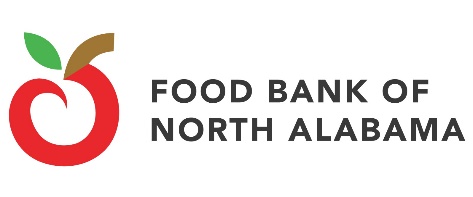        JOB OPENING I.	JOB TITLE:	Donor Services AssistantReports to:		Development DirectorLocation:		Huntsville, ALSalary Range:	$16 per hourly, plus benefits		 Status:			Non-ExemptType:                 Part-time, generally 20-30 hours per weekII.	JOB FUNCTIONThe Donor Services Assistant is a member of the development team and works closely with the Development Director to perform the vital function of processing donations from receipt, data input into donor database, tracking and generating thank you letters. This position collaborates with the rest of the development team to grow the Food Bank’s fundraising capacity through strategic, tactical, creative and progressive fundraising activities in order to meet the Food Bank’s goals.   III.      BACKGROUNDThe Food Bank of North Alabama is a nonprofit, tax exempt charity that feeds the hungry today and creates solutions that will end hunger tomorrow.  Each year we distribute more than 13 million pounds of food to residents struggling with food insecurity in North Alabama. We work with a network of over 220 charitable feeding programs – including food pantries, soup kitchens and children backpack programs. We also pursue proactive solutions that address hunger’s root causes through local food entrepreneurship and healthy food access initiatives.IV.	DUTIES AND RESPONSIBILITIESData management and Data entryProcess large volume of gifts (checks and cash) using multiple software platformsPerform ongoing data maintenance and clean-up, including duplicate managementAssist in documenting ongoing data entry proceduresAssist other staff with reports, queries and exports as neededCustomer RelationsProduce daily acknowledgement letters and other customized donor communications and mailingsRespond to donor requests, questions and concernsAssist with large in-house mailings, and coordinate volunteers engaged to assist with major mailingsV.    QUALIFICATIONSEducation/CertificationAssociate’s Degree or equivalent experience Experience1 - 2 years of job-related experienceExpertise in Microsoft Word, Microsoft Excel or comparable spreadsheet software and mail mergesHigh level of accuracy; excellent attention to detailExcellent writing and proofreading skillsExperience handling confidential informationExperience with data entry and database managementAbilitiesAdaptabilityTech literacyQuality of WorkPlanning and OrganizationCollaborationCommunicationValid Alabama driver’s license and vehicle insurance Passion for the Food Bank’s mission to solve hunger Values align with the Food Bank’s core values: respect, accountability, collaboration, urgency, service and integrity.VI.  WORKING CONDITIONSThis work is performed primarily in an office environment while sitting at a computer terminal for extended periods of time. May involve periodic lifting and carrying of items that may weigh up to 50 pounds. May work outside normal working hours and drive own vehicle for various projects.  Reasonable accommodations can be made to enable people with disabilities to perform the described essential functions.VII.    FOOD SAFETYCommit to upholding policies, principles and best practices for food safety as well as to understand the                personal responsibility to follow all safety policies and health rules, programs and procedures, to report all unsafe acts, environment or behaviors immediately and to always report safety issues, incidents or accidents immediately.APPLICATIONSPlease submit an application, cover letter and resume by Wednesday, April. 10 to jobs@fbofna.org. Download an application from www.foodbanknorthal.org/jobs-2/.The Food Bank of North Alabama is an equal opportunity employer and provider.
This job description does not constitute a contract.Thank you for your interest.